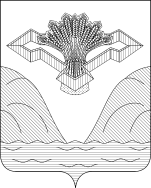 АДМИНИСТРАЦИЯ  МУНИЦИПАЛЬНОГО РАЙОНА СТАВРОПОЛЬСКИЙСАМАРСКОЙ ОБЛАСТИПОСТАНОВЛЕНИЕот   _______________                                                              №________________О внесении изменений в постановлениеадминистрации муниципального района Ставропольский Самарской области от 26.01.2023 № 192нпа «Об утверждении Порядка по предоставлению субсидий гражданам, ведущим личное подсобное хозяйство на территории Самарской области, в целях возмещения затрат в связи с производством сельскохозяйственной продукции в части расходов на содержание маточного поголовья крупного рогатого скота»В соответствии с пунктом 3 части 4 статьи 36 Федерального закона от 06.10.2003 № 131-ФЗ «Об общих принципах организации местного самоуправления в Российской Федерации», постановлением Правительства Самарской области от 14.04.2023 № 300 «О внесении изменений в отдельные постановления Правительства Самарской области», пунктом 5 статьи 43 Устава муниципального района Ставропольский Самарской области, принятого Решением Собрания Представителей муниципального района Ставропольский Самарской области от 30.05.2014 № 291/43, администрация муниципального района Ставропольский Самарской области постановляет:Внести следующие изменения в постановление администрации муниципального района Ставропольский Самарской области от 26.01.2023              № 192нпа «Об утверждении Порядка по предоставлению субсидий гражданам, ведущим личное подсобное хозяйство на территории Самарской области, в целях возмещения затрат в связи с производством сельскохозяйственной продукции в части расходов на содержание маточного поголовья крупного рогатого скота»:в Порядке по предоставлению субсидий гражданам, ведущим личное подсобное хозяйство на территории Самарской области, в целях возмещения затрат в связи с производством сельскохозяйственной продукции в части расходов на содержание маточного поголовья крупного рогатого скота (далее – Порядок):в абзаце втором пункта 31, пункте 33 слова «обстоятельств природного и (или) техногенного характера» заменить словами «при данных условиях обстоятельств»;в приложении 1 к Порядку:в абзаце шестом пункта 3 слова «ветеринарно-санитарные» заменить словами «ветеринарно-профилактические»;в приложении 2 к Порядку:в наименовании графы 2 слова «ветеринарно-санитарные» заменить словами «ветеринарно-профилактические».2. Контроль за исполнением настоящего постановления возложить на руководителя МКУ «Управление сельского хозяйства муниципального района Ставропольский Самарской области» И.М.Кондрашова.3. Опубликовать настоящее постановление в газете «Ставрополь-на-Волге. Официальное опубликование» и на официальном сайте администрации муниципального района Ставропольский в сети «Интернет» stavradm.ru.4. Настоящее постановление вступает в силу со дня его официального опубликования.Глава муниципального района			          	                 В.М.МедведевСамойлова 